	OBJEDNÁVKA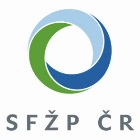 	Doklad	OBJ100 - 278	Číslo objednávky	2017-1-278	ODBĚRATEL	- fakturační adresa	DODAVATEL	Státní fond životního prostředí České republiky	ABF, a.s.	Kaplanova 1931/1	Beranových 667	148 00  Praha 11	199 00  Praha 9 - Letňany	IČ	00020729	Nejsme plátci DPH !!!	IČ	63080575	DIČ	CZ63080575	Typ	Státní fond ze zákona	Datum vystavení	07.11.2017	Číslo jednací	SFZP 101424/2017	ODBĚRATEL	- dodací adresa	Smlouva	Státní fond životního prostředí České republiky	Požadujeme :		Termín dodání	Olbrachtova 2006/9	Způsob dopravy	Převodem	Splatnost faktury	30	dnů	Položka	MJ	Množství MJ	Cena/MJ	Cena celkem	Objednáváme u Vás krytou výstavní plochu tvaru U o půdorysu 10 x 6 metrů v hale číslo 5 na veletrhu nízkoenergetických, pasivních a nulových	staveb FOR PASIV 2018, který se koná  v termínu 8. - 10. února 2018 v PVA EXPO Praha v Letňanech.	Cena za plochu 1 350 Kč za m2 bez DPH.	Registrační poplatek vystavovatele 4 490 Kč bez DPH.	Povinné pojištění vystavovatele 800 Kč bez DPH.	Cena celkem 86 290 Kč bez DPH, tj. 104 411 Kč včetně DPH 21 %.	Do faktury prosím uvést text: Bude spolufinancováno z projektu NZÚ NSA Komunikace pro SFŽP ČR, ORG-RS 6312H-5169 a TP OPŽP	Komunikace pro SFŽP ČR, ORG-RS 6312A-5169.	Výstavní plocha FOR PASIV 2018	1.00	104 411.00	Vyřizuje	Přibližná celková cena	Kč	Michaela Pulchartová	E-mail: michaela.pulchartova@sfzp.cz	Valdman Petr	ředitel SFŽP ČR	Objednatel dle zákona č. 340/2015 Sb., o registru smluv, zveřejní tuto objednávku v ISRS.	Fakturu s přiloženou kopií naší objednávky a jejich příloh, vybavenou předepsanými náležitostmi zašlete v době stanovené platnou vyhláškou. Na	dodacím listě a faktuře uvádějte číslo a datum naší objednávky a ve smyslu zákona č. 89/2012 Sb., občanský zákoník a zák. č. 90/2012 Sb., o	obchodních korporacích, též údaje o firmě vč. čísla spisové značky obchodního rejstříku či jiné evidence. SFŽP ČR není plátcem DPH. Pro formální	náležitosti faktury uveďte jednotkovou cenu každé položky včetně DPH, jinak nebude faktura akceptována.